                                                            ESCOLA MUNICIPAL DE EDUCAÇÃO BÁSICA AUGUSTINHO MARCONCATANDUVAS(SC), 04 DE MAIO DE 2020.PROFESSORA:JUÇARA APª. R. DA SILVA                                                            4°ANO MATUTINO.FAÇA COM CALMA E MUITO CAPRICHO!!   FIQUEM BEM, FIQUEM EM CASA!       E CUIDEM-SE.SEQUÊNCIA DIDÁTICA : TERRA E UNIVERSO  - AULA 01• FAZER A DATA;• ESCREVER O NOME COMPLETO.ESTUDAREMOS SOBRE O SISTEMA SOLAR:COM A AJUDA DE UM FAMILIAR FAÇA A LEITURA DO TEXTO E PINTE: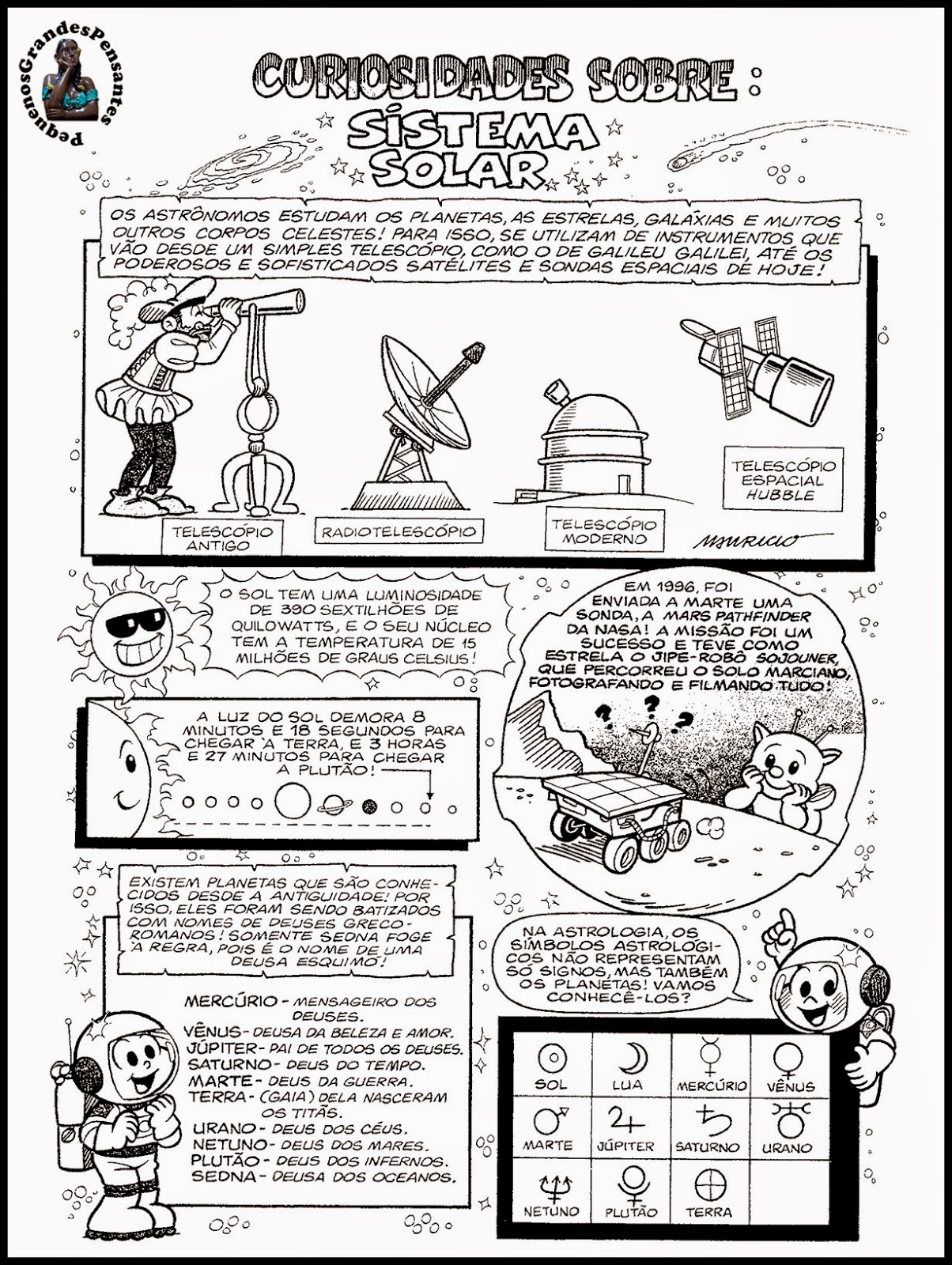 OBSERVE O CÉU E FAÇA DESENHOS SOBRE O QUE VOCÊ VIU:PEÇA PARA ALGUÉM DE SUA FAMÍLIA ESCVREVER UMA LISTA DE COISAS QUE ACREDITAM QUE EXISTA NO CÉU.RECORTE DE LIVROS OU REVISTAS A PALAVRA SISTEMA SOLAR, COLE EM SEU CADERNO DE PORTUGUÊS, CIRCULE DE VERMELHO AS VOGAIS E DE AZUL AS CONSOANTES.DIANOITENO ESPAÇO TEM...